Julia L. Eggert3900 SE 183rd Avenue, Vancouver Washington 98683503.819.6397- jl.eggert@gmail.comObjectiveI am seeking an entry-level landscape architect position where I can grow and contribute to a variety of design projects. A small company where people work and depend on each other for inspiration and support would be ideal. My creative design skills would be an asset to your design team.Design ExperienceMontessori Outdoor SchoolDrafted and submitted plansSupervised constructionSelected planting material chosen for texture, edible, tough and child friendlyHandled communication with headmaster and parents of studentsInvestigated and recommended hardscape materialsAlpine View ConsultationSuggested native and sustainable planting materials with special attention to seasonal colorSuggested improvements to grading and drainage Suggested reorganization of existing planting materialFrewing Court ConsultationConsultation on existing landscapeAdvised material and placement of new deckPrior Administrative Experience2010-2012: Tom Walsh Construction, Portland1986-1988: Walsh Construction Co., Seattle1982-1986: Walsh Construction, Co., PortlandTechnical and General SkillsMicrosoft Office SuiteVectorworks Designer, 2D & 3DAdobe SuiteAutodesk Color theory				Site Analysis and InventorySustainable plant material and methodsSpace planningGrading and drainageHardscape materialHand drafting, 2D and PerspectiveBudgeting and estimatingRhinoQgisTwinmotionSupervision and people managementGeneral office skills and managementAccomplishmentsGarden was chosen for the 2014 Garden Tour Fundraiser – with over 250 visitorsAPLD/Habitat for Humanity garden design - Honorable mention and design was used for installationEducation2014-2022   Academy of Art University, BFA Landscape Architecture2015   	       The Permaculture Institute, Certification2015              Landscape for Life Organization, Certification2009-2014   Portland Community College, Landscape Technology and Landscape DesignPortfolio	LAN 350 SUSTAINABILITY SITE DESIGNSUSTAINABLE SITE – 13500 SW HALL BLVD, TIGARD, OREGONIn this class, we explored opportunities and constraints for implementing sustainable design strategies by applying the principles of green infrastructure to a site through its use, its inhabitants and its surrounding context. It is through the processes of Site Inventory and Site Analysis that I determined where the positive addressed sustainable strategies that would positively impact my selected site through careful review of case studies and extensive research of the site and the surrounding area.   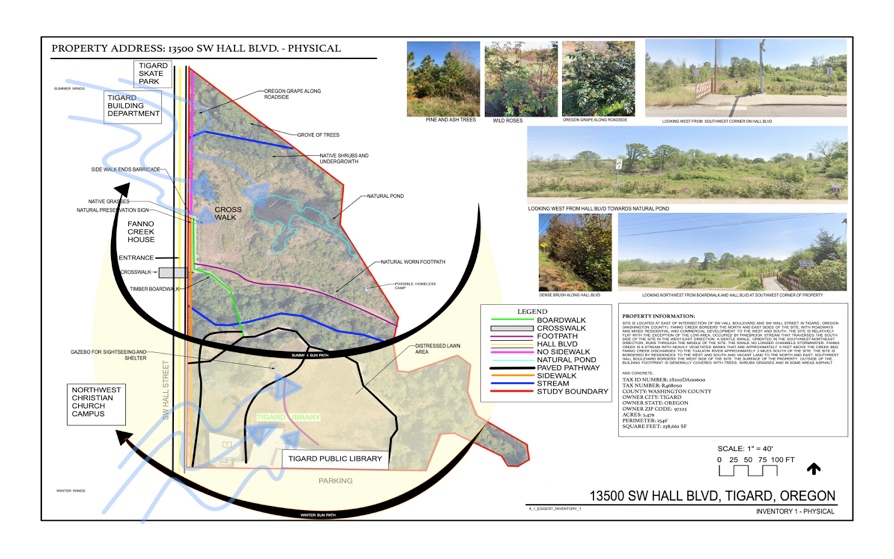 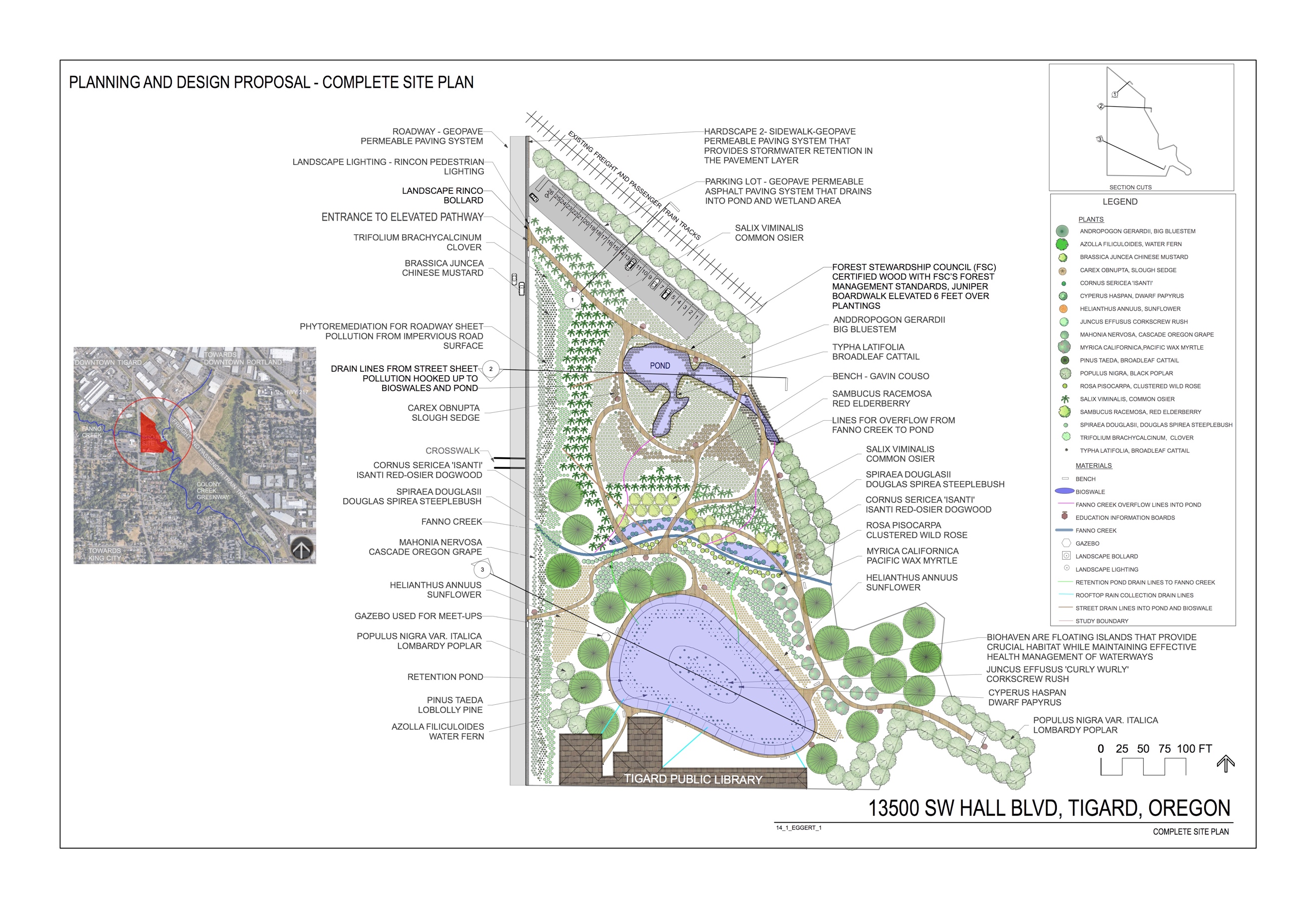 THE HIGH LINE, NEW YORK CITY CASE STUDY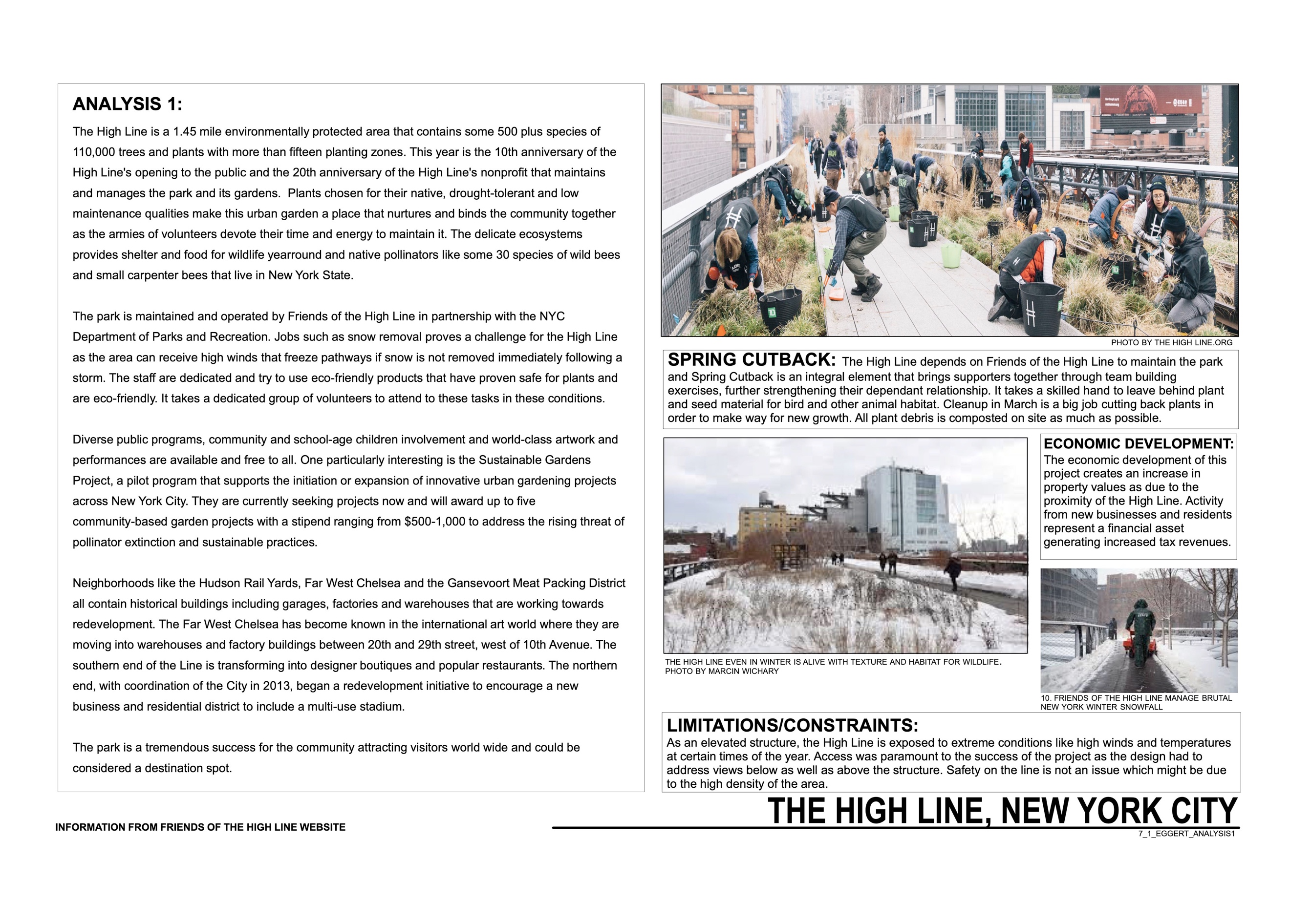 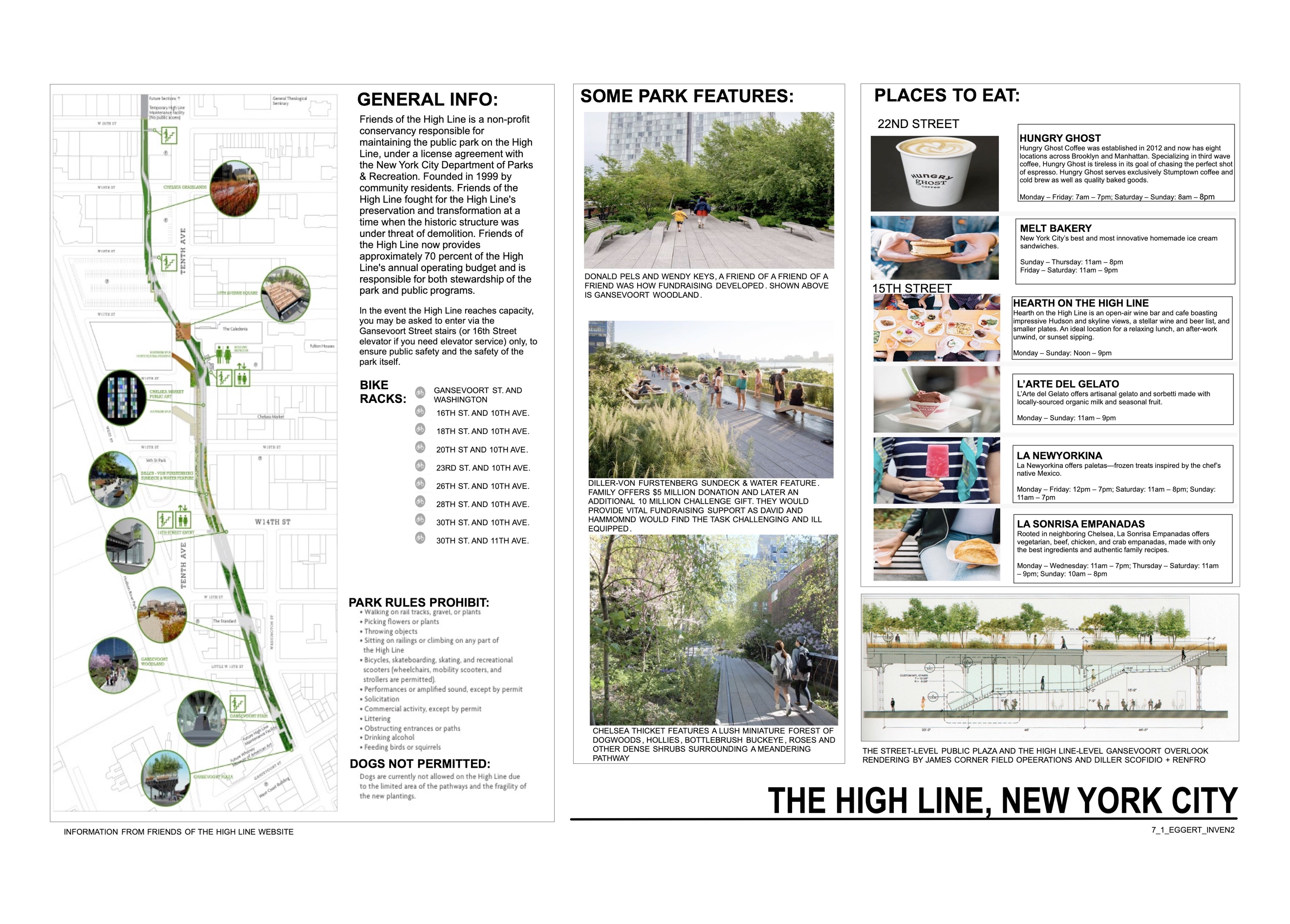 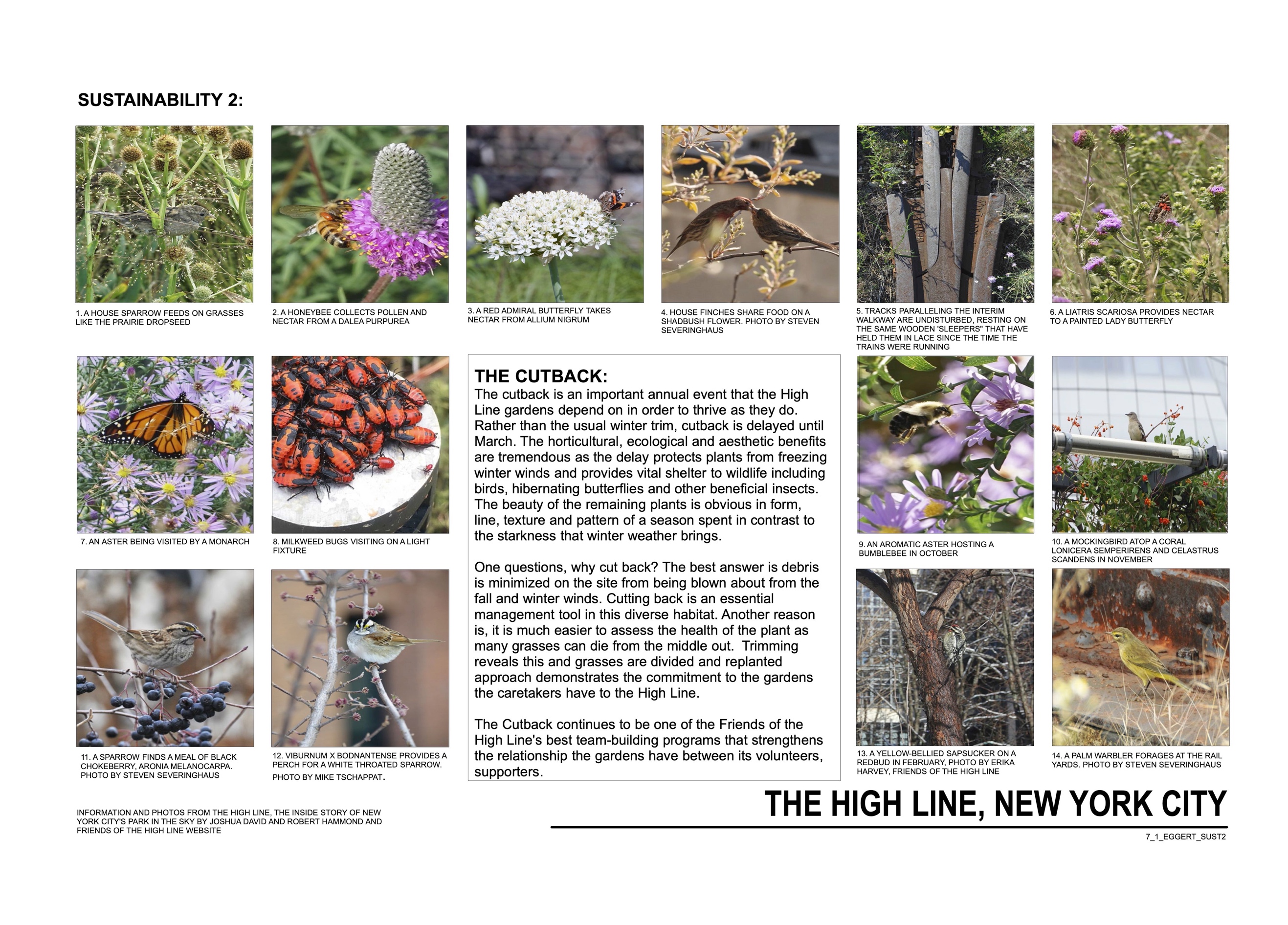 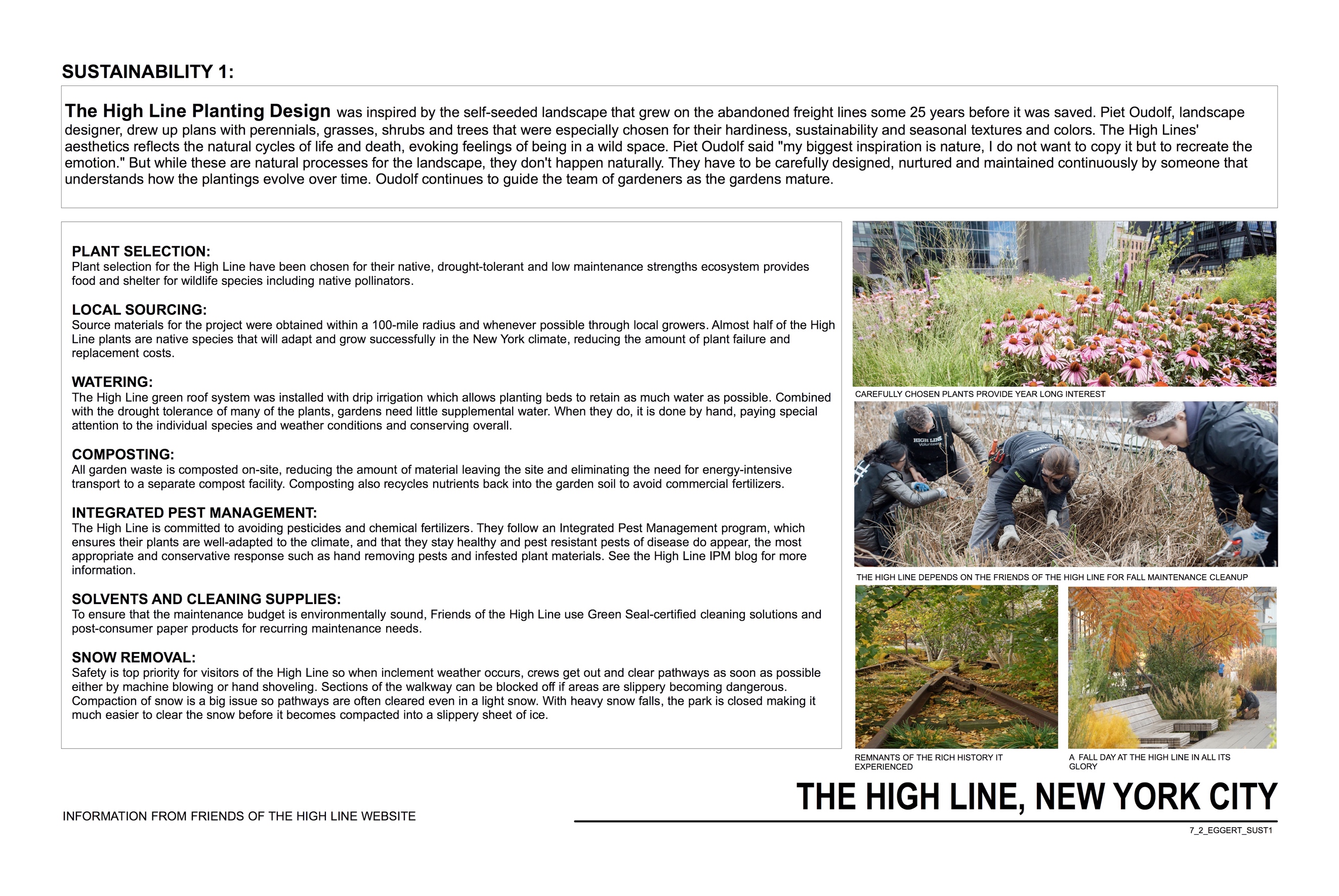 